                                                                    دانشگاه علوم پزشکی و خدمات بهداشتی و درمانی زابل         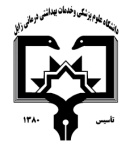                                                                                                     معاونت آموزشی                                                      مرکز مطالعات و توسعه آموزش علوم پزشکی دانشگاه علوم پزشکی                                                                                                                                                      فرم طرح درس روزانه*موارد مدنظر ارزشیابی: حضور فعال در کلاس           سئوالات کلاسی              امتحان میان ترم               پروژه درسی              کنفرانس – ترجمه            فعالیت علمی و گزارش کار           امتحان پایان نیمسال                 سایر*منابع درسی مورد استفاده : بارداري و زايمان ويليامز ، جلد سومMyles textbook 2009راهنمای کشوری ارائه خدمات ماماییبارداری و بیماریهای زنان دنفورت*هدف کلی درس :تشخیص زنان باردار مبتلا به بیماری های داخلی و جراحی و اثرات این بیماری ها بر بارداریکاربرد یافته های علمی در ارائه خدمات به زنان باردار بیمار و آسیب پذیرتشخیص مسئولیتها و محدودیتهای حرفه ای و پایبند بودن به اصول اخلاقی و موازین اسلامی در ارائه خدمات*شرح مختصری از درس : (برای هر جلسه تنظیم گردد)  روش های  یادهی-یادگیری می تواند  شامل : سخنرانی ،بحث در گروهای کوچک ،نمایشی ،پرسش و پاسخ ،حل مسئله (pbl)،گردش علمی ،آزمایشگاهی ،یادگیری بر اساس case و غیرهدانشکده:  پرستاری مامایی                                                                           نام مدرس:   ساناز نهبندانی                                                                                رتبه علمی: مربینام درس:  بیماری های داخلی- جراحی در بارداری و زایمان                                کد درس:        13                            نوع درس(تئوری /عملی): تئوری               تعداد واحد :1                                                میزان ساعت : 17 ساعترشته تحصیلی فراگیران: مامایی                                                                         مقطع تحصیلی فراگیران : کارشناسی ناپیوسته                                                        نیمسال ارائه درس: اولشماره جلسه اهداف اختصاصی (رئوس مطالب همان جلسه)اهداف ویژه رفتاری همان جلسه(دانشجو پس از ارائه درس قادر خواهد بود)حیطه ایجاد تغییرات پس از آموزش          ( شناختی،روان حرکتی،عاطفی) روش های یاددهی-یادگیریمواد و وسایل آموزشی تکالیف دانشجو اولارزیابی وضعیت مادر باردار در بارداری1-1-تغییرات فیزیولوژیک و تغییرات ایجاد شده در مقادیر آزمایشگاهی را توضیح دهد.2-1-اثرات جراحی و  هوشبری بر نتایج بارداری را شرح دهد.3-1-  تجویز دارو ها در بارداری را توضیح دهد.شناختیسخنرانی،بحث و گفتگو، پرسش و پاسخویدیوپروژکتور، اسلاید حضور فعال در بحث، پاسخ به پرسش هادوم بیماری های قلبی در بارداری1-2- مشاوره قبل از بارداری در بیماری های قلبی-عروقی را شرح دهد2-2-اثرات بیماری های قلبی-عروقی بر نتایج بارداری را بیان کند.3-2- بیماری های ترومبوآمبولیک و آمبولی ریوی را قبل و بعد از زایمان توضیح دهد.شناختیسخنرانی، پرسش و پاسخویدیوپروژکتور، اسلایدحضور فعال در بحث، پاسخ به پرسش هاسومبیماری های ریوی در بارداری1-3- علل، تشخیص، درمان و پیشگیری از پنومونی را شرح دهد2-3- پاتوفیزیولوژی آسم و اثرات آن بر بارداری و جنین را توضیح دهد.3-3-سیر بالینی و درمانی نارسایی حاد تنفسی را بیان کند.شناختیسخنرانی، پرسش و پاسخویدیوپروژکتور، اسلایدحضور فعال در کلاس، پاسخ به پرسش هاچهارمبیماری های کلیه و مجاری ادرار در بارداری1-4- تغییرات مجاری ادراری در بارداری را لیست نماید.1-4-  بیماری های کلیوی و اثرات آن در حین بارداری را شرح دهد.شناختیسخنرانی، پرسش و پاسخویدیوپروژکتور، اسلایدحضور فعال در کلاس، پاسخ به پرسش هاپنجم بیماری های گوارشی در بارداری1-5- اختلالات قسمت فوقانی دستگاه گوارش را لیست نماید و نحوه ی درمان آنها را شرح دهد.2-5- استفراغهای شدید دوران بارداری و روش های درمانی آنرا شرح دهد.3-5- بیماری التهابی روده، اختلالات روده کوچک و کولون و روش ادراره آنها را در بارداری شرح دهد.شناختیسخنر انی، پرسش و پاسخویدیو پروژکتور، اسلایدحضور فعال در کلاس، پاسخ به پرسش هاششمبیماری های کبد و بیماری های خونی در بارداری1-6- بیماری های کبدی در دوران بارداری را توضیح دهد2-6- کلستاز داخل کبدی و کبد چرب حاد در بارداری را شرح دهد3-6- با هپاتیت های ویروسی و سیروز کبدی در حین بارداری  و  نحوه برخورد با آن آشنا شود.4-6- انواع کم خونی در دوران بارداری و اتیولوژی آنها را توضیح دهد.5-6- شوک سپتیک و شوک عفونی و نحوه ی تشخیص و درمان آن را شرح دهد.شناختیسخنرانی، پرسش و پاسخویدیوپروژکتور، اسلایدحضور فعال در کلاس، پاسخ به پرسش هاهفتمبیماری های غدد در بارداری1-7-بیماری دیابت و تیروئید را توضیح دهد.2-7-اثرات بیماری های غدد(دیابت، تیروئید) را بر بارداری شرح دهد.شناختیسخنرانی، پرسش و پاسخ، بحث و گفتگوویدیوپروژکتور، اسلایدحضور فعال در بحث، پاسخ به پرسش هاهشتمبیماری های اعصاب و روان1-8- بیماری های اعصاب و روان را در دوران بارداری توضیح دهد.2-8-پاتوفیزیولوژی اختلالات حمله ای و صرع در دوران بارداری را شرح دهد.شناختیسخنرانی، پرسش و پاسخ، بحث و گفتگوویدیو پروژکتور، اسلایدحضور فعال در کلاس، پاسخگویی به پرسش های مطرح شده